February 18, 2020A-8916263R-2020-3018405TRISTATE HOUSEHOLD GOODS TARIFF CONFERENCE INCATTN CHARLIE MORRISP O BOX 6125LANCASTER PA  17607-6125RE:  Legacy Enterprise Group, LLC, d/b/a Anchor Moving and Storage -- Tariff FilingMr. Morris:On February 11, 2020, the 278th Revised Page 2, 176th Revised Page 2-A, 1stRevised Page 64-B, 1st Revised Page 64-C, and 1st Revised Page 64-D, to Tristate Tariff Freight Pa. P.U.C. No. 54 were filed for the Commission’s approval.  The filing was accepted for filing and docketed with the Public Utility Commission.These revised pages to Tristate Tariff Freight Pa. P.U.C. No. 54 have been accepted and approved.  The proposed changes shall be effective as per May 15, 2020 (except as noted in the officially filed tariff).  This case shall now be marked closed.  						Very truly yours,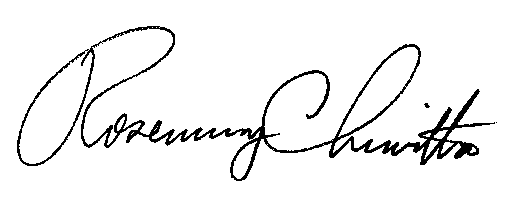 																			Rosemary Chiavetta						Secretary